        PLYMOUTH MEDICAL SOCIETY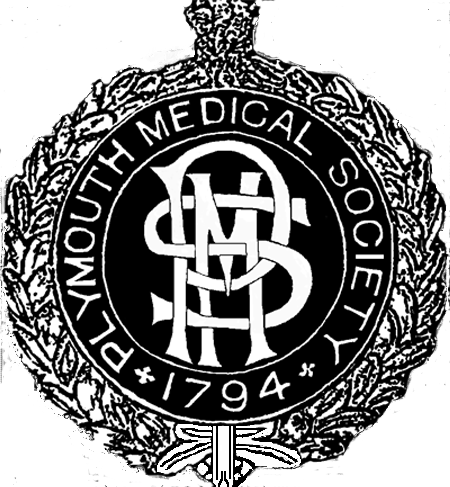 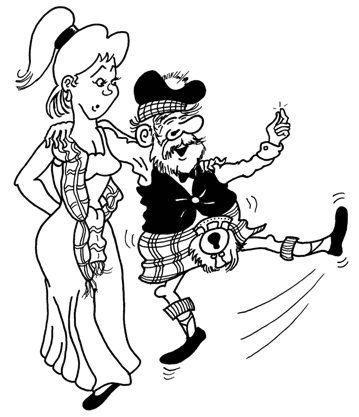 Haggis, neeps & tatties          or vegetarian alternativePay bar and free cask of beerScottish attire or comfortable clothes and shoes…………………………………………………………………………………………………………Booking form (please turn over)Please return this form to Robert Jeffery, Consultant Orthopaedic Surgeon, Level 11, University Hospital Plymouth, Derriford Road, Plymouth PL6 8DH by 11 January with cash or a cheque made payable to “Plymouth Medical Society”.  Please indicate overleaf if you or your guests would prefer the vegetarian meal or have any allergies.Ticket price £35Special rates:Groups of six or more – cheapest goes freeTrainees and students £20Earlybird: before 1 December 2018 - £5 off all tickets…………………………………………………………………………………………………………Booking formPlease send me tickets for the Burns Dinner & ceilidh on Friday 25 January 2019.Names of your guests and yourself:		ticket price		vegetarian option? 							£			yes / no									£			yes / no									£			yes / no									£			yes / no									£			yes / no									sixth goes free	yes / no				Total: £